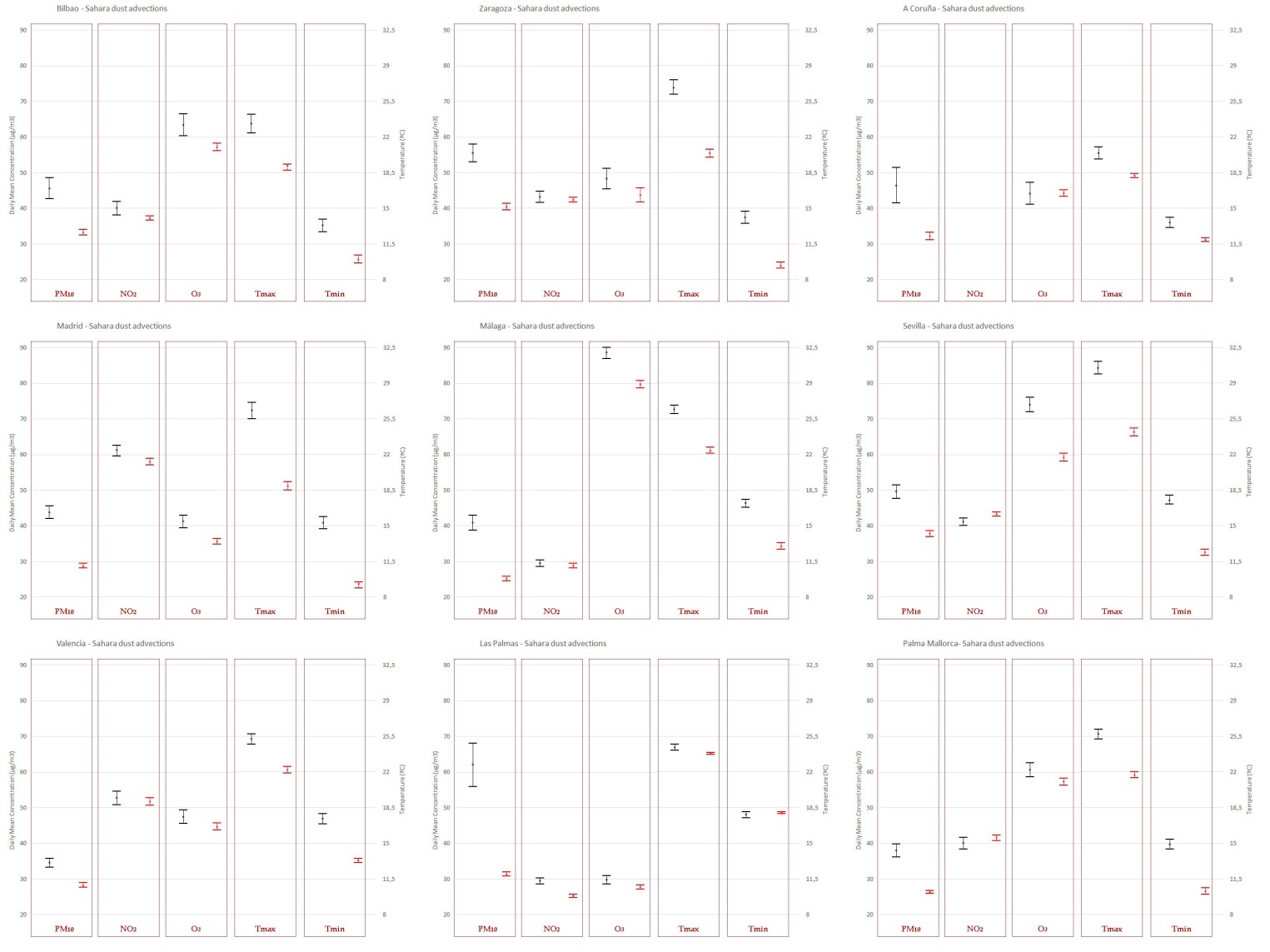 Figura 2. Concentraciones medias diarias (g/m3) de PM10, NO2 y O3 y temperaturas máximas y mínimas diarias (ºC), para las diferentes ciudades los días con advección (negro) y sin advección (rojo) de polvo del Sahara.